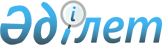 О некоторых вопросах акционерного общества "Национальный медицинский холдинг"Постановление Правительства Республики Казахстан от 21 мая 2008 года N 484



      Правительство Республики Казахстан 

ПОСТАНОВЛЯЕТ:





      1. Министерству здравоохранения Республики Казахстан совместно с Комитетом государственного имущества и приватизации Министерства финансов Республики Казахстан в установленном законодательством порядке обеспечить избрание Шармана Алмаза Торегельдиевича председателем правления акционерного общества "Национальный медицинский холдинг".




      2. Настоящее постановление вводится в действие со дня подписания.

      

Премьер-Министр




      Республики Казахстан

                       

К. Масимов


					© 2012. РГП на ПХВ «Институт законодательства и правовой информации Республики Казахстан» Министерства юстиции Республики Казахстан
				